	Република Србија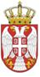 ОСНОВНА ШКОЛА „КРАЉ ПЕТАР  I“        Ниш, Војводе Путника бр. 1           Број: 610-744/7-2-2021- 01        Датум: 13. 07. 2021. годинеИЗВОД ИЗ ЗАПИСНИКА СА 7. СЕДНИЦЕ САВЕТА РОДИТЕЉА ОДРЖАНЕ ДАНА 13.07. 2021. ГОДИНЕ	1. Одлука о усвајању Записника са претходне  седнице,	2. Одлука о утврђивању накнаде за бригу о деци за ексурзију у школској 22/23,	3. Разматрен је  предлог Анекса Предшколског и Школског програма,4. Одлука о предлагању чланова Комисије за избор понуђача за организовање ексурзија у школској 21/22. г одини.				.						записничарБиљана Станојевић